Date:  Name: Email:Home Address: City:                                                        State:                                                    Zip: Phone:                  Registered Nurse in State(s) of:         License #(s):  Sigma Theta Tau Member:      Lambda Gamma Member:                   Previous Sigma Theta Tau Research Funding None          Regional                   Chapter                         International      Preference for Lambda Gamma Active Members or those invited to the Lambda Gamma Chapter. Disbursement of grants based upon available budgeted funds. Funds unused in one category may be allocated to another at Board Discretion.The deadline for Scholarships & Grants applications for 2021 must be received by April 15, 2021 to Mary Ellen Wilkosz, PhD, RN, MSN, Chair, Scholarship, Awards and Grants Committee   wilkosz@sonoma.eduPlease prepare grant to contain each of these issues; May address each brieflyTITLE:Abstract: Background:Problem Statement:  Study Aims: Hypothesis:  Theoretical Framework: Literature Review: Human Subjects/Institutional Review Board: Population/Sample:  Instruments-Reliability and Validity: Procedure -- The study plan is as follows: Methodology –Study Design:Steps to Study:Data Collection:Data Analysis:Timeline:Budget Requested: (Up to $1800 has been awarded per applicant according to budget available, dependent upon number of qualified applicants)Biographical Sketch of Applicant:The deadline for Scholarships & Grants applications for 2021 must be received by April 15, 2021 to Mary Ellen Wilkosz, PhD, RN, MSN, Chair, Scholarship, Awards and Grants Committee   wilkosz@sonoma.edu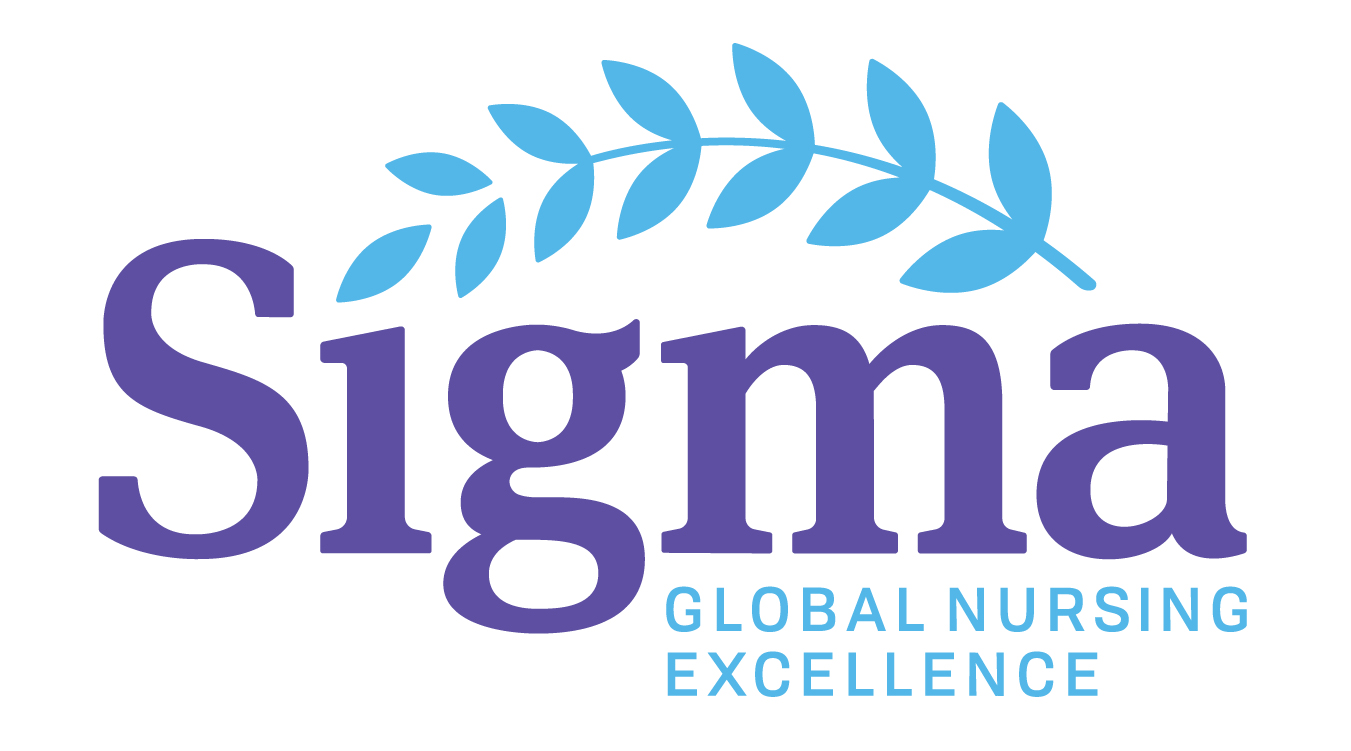 Sigma Theta Tau International, Sonoma State UniversityLAMBDA GAMMA CHAPTER2021 RESEARCH GRANT APPLICATION FORMDue April 15, 2021